Hayton and Burnby Parish Councilwww.haytonandburnbypc.co.ukTel: 01759 301386  Email; clerk@jigreen.plus.comClerk: Joanna Green, 29 Barmby Road, Pocklington, York, YO42 2DLDear CouncillorA meeting of Hayton and Burnby Parish Council will be held on Thursday 5th April 2018 in Hayton Village Hall, at 7.30pm.  You are summoned to attend, if you are unable to attend, would you please contact me in order that I can record your apologies.Members of the public are welcome to attend the meeting and may address the council during the Public Participation period. An agenda for the meeting is shown below.Joanna Green, clerk to the council. 29/3/18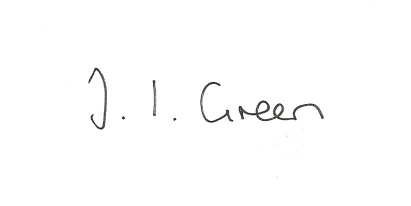 35/18 Welcome and Apologies36/18 Declaration of Interest.  The Parish Councils Code of Conduct. To record any declarations of interest by any member in respect of items on this agenda.37/18 To resolve that the meeting is temporarily suspended to allow for a period of Public Participation 38/18  To approve the minutes of the Parish Council meeting held on 1st March 2018.39/18 To receive clerk's report on matters being progressed from previous meetingsBeck and Drainage 40/18 Neighbourhood Development Plan - Cllr Bettison to report41/18 PlanningTo consider whether or not to support the proposal below:Proposal 18/00807/PLF: Erection of two storey and first floor extension with balcony to rearLocation: Beckside Londesborough Road Burnby East Riding Of Yorkshire YO42 1RSApplicant: Mr M & Mrs D Kirby  Application type: Full Planning PermissionTo receive notice of approval of : Proposal17/04284/PLF : Alterations to existing farm buildings to form a dwelling, demolition of timber lean-to and removal of covered fold yard roofLocation: Common Farm Thorpe Le Street Road Everingham East Riding OfYorkshire YO42 4LH  Applicant: Mr & Mrs James & Sinead Wilkinson42/18 AccountsTo consider if the council can declare itself exempt from external auditBank balance			£6154.00To approve the payments below:Clerk's salary March		 £145.0043/18 Correspondence:Village Taskforce Walkabout 1st August 9.45amERYC Community Led Housing Seminars - Driffield 12 April 6.00pmERYC Parish Transport Champions meetingsERYC - invitation to Parish Council Liaison meetingsEast Riding Safe-guarding adults newsletterERYC - communications survey44/18 Councillors reports45/18 Date of next meeting